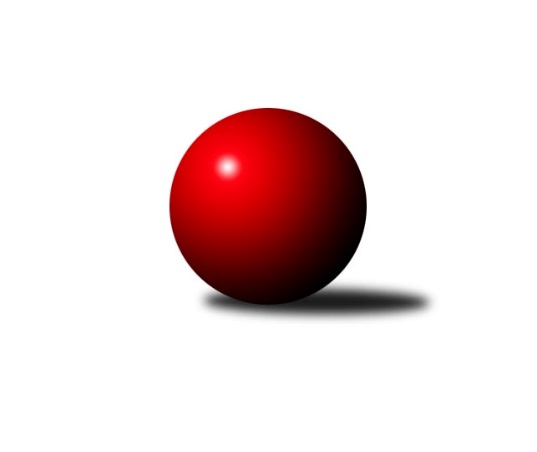 Č.13Ročník 2021/2022	18.12.2021Nejlepšího výkonu v tomto kole: 2518 dosáhlo družstvo: TJ Sokol Soběnov BMeziokresní přebor ČB-ČK A 6-ti členné 2021/2022Výsledky 13. kolaSouhrnný přehled výsledků:TJ Dynamo České Budějovice B	- TJ Spartak Trhové Sviny C	2:6	2097:2216	5.0:7.0	13.12.Kuželky Borovany C	- TJ Spartak Trhové Sviny B	2:6	2205:2279	5.5:6.5	14.12.Kuželky Borovany B	- TJ Sokol Nové Hrady B	6:2	2331:2229	6.0:6.0	15.12.TJ Loko Č. Budějovice C	- TJ Nová Ves C	5:3	2311:2261	6.0:6.0	16.12.TJ Sokol Soběnov B	- TJ Sokol Soběnov C	7:1	2518:2374	9.0:3.0	17.12.Vltavan Loučovice B	- KK Český Krumlov 	2:6	2447:2502	5.0:7.0	18.12.TJ Nová Ves C	- TJ Sokol Soběnov B	1:7	2291:2414	3.0:9.0	13.12.Tabulka družstev:	1.	TJ Sokol Soběnov C	12	10	0	2	68.0 : 28.0 	88.5 : 55.5 	 2417	20	2.	TJ Sokol Soběnov B	12	8	2	2	60.0 : 36.0 	82.5 : 61.5 	 2362	18	3.	KK Český Krumlov	12	9	0	3	57.0 : 39.0 	75.0 : 69.0 	 2367	18	4.	TJ Sokol Nové Hrady B	12	8	1	3	60.5 : 35.5 	79.5 : 64.5 	 2378	17	5.	TJ Spartak Trhové Sviny B	12	6	1	5	46.0 : 50.0 	72.0 : 72.0 	 2211	13	6.	TJ Loko Č. Budějovice C	12	5	2	5	49.0 : 47.0 	70.0 : 74.0 	 2239	12	7.	Kuželky Borovany B	12	5	1	6	46.0 : 50.0 	69.0 : 75.0 	 2276	11	8.	Vltavan Loučovice B	12	5	1	6	42.0 : 54.0 	72.5 : 71.5 	 2266	11	9.	TJ Spartak Trhové Sviny C	12	4	2	6	47.0 : 49.0 	75.0 : 69.0 	 2261	10	10.	TJ Sokol Nové Hrady C	12	4	1	7	46.0 : 50.0 	70.0 : 74.0 	 2321	9	11.	Kuželky Borovany C	12	3	1	8	37.0 : 59.0 	68.0 : 76.0 	 2125	7	12.	TJ Nová Ves C	12	3	0	9	35.5 : 60.5 	63.5 : 80.5 	 2210	6	13.	TJ Dynamo České Budějovice B	12	2	0	10	30.0 : 66.0 	50.5 : 93.5 	 2135	4Podrobné výsledky kola:	 TJ Dynamo České Budějovice B	2097	2:6	2216	TJ Spartak Trhové Sviny C	Stanislav Bednařík	 	 160 	 203 		363 	 1:1 	 368 	 	181 	 187		Jan Štajner	Stanislava Mlezivová	 	 160 	 186 		346 	 0:2 	 410 	 	196 	 214		Nikola Kroupová	Tomáš Vašek	 	 185 	 191 		376 	 2:0 	 371 	 	182 	 189		Zuzana Koptová	Petra Šebestíková	 	 148 	 178 		326 	 1:1 	 328 	 	155 	 173		Bedřich Kroupa	Milena Kümmelová	 	 156 	 211 		367 	 1:1 	 344 	 	181 	 163		Vlastimil Kříha	David Šebestík	 	 162 	 157 		319 	 0:2 	 395 	 	200 	 195		Gabriela Kroupovározhodčí: Tomáš VašekNejlepší výkon utkání: 410 - Nikola Kroupová	 Kuželky Borovany C	2205	2:6	2279	TJ Spartak Trhové Sviny B	Vladimíra Bicerová	 	 185 	 144 		329 	 0.5:1.5 	 360 	 	185 	 175		Nela Koptová	Martina Koubová	 	 209 	 200 		409 	 2:0 	 354 	 	173 	 181		Marek Kopta	Jan Kouba	 	 204 	 187 		391 	 1:1 	 396 	 	197 	 199		Marek Rojdl	Kateřina Dvořáková	 	 196 	 198 		394 	 2:0 	 358 	 	177 	 181		Tomáš Švepeš	Václav Tröstl	 	 186 	 158 		344 	 0:2 	 425 	 	204 	 221		Jiří Švepeš	Petr Bícha	 	 182 	 156 		338 	 0:2 	 386 	 	194 	 192		Bohuslav Švepešrozhodčí: Jiří MalovanýNejlepší výkon utkání: 425 - Jiří Švepeš	 Kuželky Borovany B	2331	6:2	2229	TJ Sokol Nové Hrady B	Čestmír Siebenbrunner	 	 192 	 218 		410 	 1:1 	 397 	 	209 	 188		Libor Tomášek	Jaroslava Frdlíková	 	 187 	 193 		380 	 1:1 	 375 	 	213 	 162		Lukáš Prokeš	Jiří Janoch	 	 201 	 180 		381 	 1:1 	 382 	 	181 	 201		Karel Kříha	František Stodolovský	 	 177 	 179 		356 	 0:2 	 383 	 	190 	 193		Milena Šebestová	Jindřich Soukup	 	 186 	 204 		390 	 1:1 	 345 	 	192 	 153		Štěpán Silmbrod	Jiří Tröstl	 	 209 	 205 		414 	 2:0 	 347 	 	164 	 183		Jan Silmbrodrozhodčí: Jiří JanochNejlepší výkon utkání: 414 - Jiří Tröstl	 TJ Loko Č. Budějovice C	2311	5:3	2261	TJ Nová Ves C	Lucie Klojdová	 	 224 	 184 		408 	 0:2 	 462 	 	231 	 231		Vladimír Vlček	Tomáš Polánský	 	 207 	 213 		420 	 2:0 	 370 	 	176 	 194		Roman Bartoš	Radoslav Hauk *1	 	 140 	 196 		336 	 1:1 	 371 	 	183 	 188		Jan Jackov	Martina Tomiová	 	 219 	 217 		436 	 2:0 	 327 	 	167 	 160		Václava Tesařová	Adéla Sýkorová	 	 158 	 182 		340 	 1:1 	 325 	 	173 	 152		Věra Jeseničová	Radim Růžička	 	 184 	 187 		371 	 0:2 	 406 	 	192 	 214		Miloš Draxlerrozhodčí:  Vedoucí družstevstřídání: *1 od 51. hodu Karel VlášekNejlepší výkon utkání: 462 - Vladimír Vlček	 TJ Sokol Soběnov B	2518	7:1	2374	TJ Sokol Soběnov C	Patrik Fink	 	 218 	 193 		411 	 1:1 	 391 	 	177 	 214		Olga Čutková	Milan Šedivý ml.	 	 228 	 244 		472 	 2:0 	 379 	 	190 	 189		Ludmila Čurdová	Pavel Čurda	 	 191 	 205 		396 	 2:0 	 372 	 	183 	 189		Jiřina Krtková	Josef Šedivý	 	 207 	 232 		439 	 2:0 	 400 	 	194 	 206		Alice Loulová	Ondřej Sysel	 	 208 	 186 		394 	 0:2 	 438 	 	224 	 214		Jaroslava Kulhanová	Josef Ferenčík	 	 196 	 210 		406 	 2:0 	 394 	 	191 	 203		Lucie Muškovározhodčí: Josef SyselNejlepší výkon utkání: 472 - Milan Šedivý ml.	 Vltavan Loučovice B	2447	2:6	2502	KK Český Krumlov 	Ludvík Sojka	 	 190 	 203 		393 	 0:2 	 429 	 	217 	 212		Jakub Zadák	František Anderle	 	 190 	 186 		376 	 0:2 	 438 	 	211 	 227		Martin Kouba	Tomáš Suchánek	 	 206 	 228 		434 	 2:0 	 366 	 	173 	 193		Tomáš Vařil *1	Radim Štubner	 	 223 	 219 		442 	 2:0 	 393 	 	180 	 213		Tomáš Tichý ml.	Jan Sztrapek	 	 197 	 170 		367 	 0:2 	 436 	 	208 	 228		František Ferenčík	Vladimír Šereš	 	 229 	 206 		435 	 1:1 	 440 	 	228 	 212		Tomáš Tichýrozhodčí:  Vedoucí družstevstřídání: *1 od 51. hodu Miloš MoravecNejlepší výkon utkání: 442 - Radim Štubner	 TJ Nová Ves C	2291	1:7	2414	TJ Sokol Soběnov B	Jan Jackov	 	 204 	 187 		391 	 2:0 	 347 	 	179 	 168		Patrik Fink	Vladimír Vlček	 	 188 	 219 		407 	 1:1 	 428 	 	220 	 208		Milan Šedivý ml.	Věra Jeseničová	 	 189 	 188 		377 	 0:2 	 409 	 	203 	 206		Pavel Čurda	Roman Bartoš	 	 194 	 176 		370 	 0:2 	 416 	 	204 	 212		Josef Šedivý	Václava Tesařová	 	 161 	 200 		361 	 0:2 	 406 	 	192 	 214		Markéta Šedivá	Miloš Draxler	 	 184 	 201 		385 	 0:2 	 408 	 	196 	 212		Josef Ferenčíkrozhodčí: Václava TesařováNejlepší výkon utkání: 428 - Milan Šedivý ml.Pořadí jednotlivců:	jméno hráče	družstvo	celkem	plné	dorážka	chyby	poměr kuž.	Maximum	1.	Martina Tomiová 	TJ Loko Č. Budějovice C	431.60	291.8	139.9	6.0	5/5	(465)	2.	Vojtěch Kříha 	TJ Sokol Nové Hrady C	424.94	294.3	130.6	6.8	7/7	(472)	3.	František Ferenčík 	KK Český Krumlov 	422.29	290.5	131.8	7.8	4/5	(440)	4.	Milena Šebestová 	TJ Sokol Nové Hrady B	421.75	295.9	125.8	8.6	6/6	(466)	5.	Čestmír Siebenbrunner 	Kuželky Borovany B	420.75	286.7	134.0	7.6	4/4	(452)	6.	Vladimír Vlček 	TJ Nová Ves C	420.53	283.8	136.8	5.6	6/6	(462)	7.	Lucie Mušková 	TJ Sokol Soběnov C	420.28	283.7	136.6	5.7	6/6	(448)	8.	Josef Šedivý 	TJ Sokol Soběnov B	419.03	294.9	124.1	5.7	6/6	(469)	9.	Olga Čutková 	TJ Sokol Soběnov C	418.36	289.4	128.9	6.2	6/6	(452)	10.	Michal Silmbrod 	TJ Sokol Nové Hrady B	417.17	289.0	128.2	5.0	6/6	(446)	11.	Tomáš Polánský 	TJ Loko Č. Budějovice C	412.37	282.0	130.3	6.0	5/5	(455)	12.	Jaroslava Kulhanová 	TJ Sokol Soběnov C	411.97	286.6	125.3	6.7	5/6	(438)	13.	Martin Kouba 	KK Český Krumlov 	409.00	285.7	123.4	6.4	5/5	(438)	14.	Miroslav Kraus 	TJ Dynamo České Budějovice B	408.53	279.5	129.1	9.5	5/6	(453)	15.	Tomáš Tichý 	KK Český Krumlov 	404.40	279.3	125.1	7.1	5/5	(444)	16.	Libor Tomášek 	TJ Sokol Nové Hrady B	404.17	286.0	118.2	9.9	6/6	(466)	17.	Josef Ferenčík 	TJ Sokol Soběnov B	404.08	281.4	122.7	7.2	6/6	(437)	18.	František Anderle 	Vltavan Loučovice B	400.70	278.8	121.9	10.5	5/6	(450)	19.	Romana Kříhová 	TJ Sokol Nové Hrady C	400.50	276.5	124.0	9.7	7/7	(450)	20.	Jitka Grznáriková 	TJ Sokol Soběnov C	399.38	284.3	115.1	10.0	4/6	(417)	21.	Pavel Čurda 	TJ Sokol Soběnov B	398.08	279.9	118.2	8.1	6/6	(462)	22.	Kateřina Dvořáková 	Kuželky Borovany C	397.66	274.7	123.0	7.6	4/4	(413)	23.	Tomáš Kříha 	TJ Sokol Nové Hrady C	396.67	284.8	111.8	8.0	6/7	(419)	24.	Jan Silmbrod 	TJ Sokol Nové Hrady B	395.36	277.5	117.9	9.5	6/6	(438)	25.	Jindřich Soukup 	Kuželky Borovany B	395.31	283.3	112.0	7.3	4/4	(422)	26.	Tomáš Tichý  ml.	KK Český Krumlov 	394.79	273.4	121.4	9.1	4/5	(431)	27.	Lukáš Prokeš 	TJ Sokol Nové Hrady B	393.63	284.3	109.4	11.8	4/6	(421)	28.	Jiří Tröstl 	Kuželky Borovany B	392.08	278.8	113.3	10.4	4/4	(440)	29.	Ludmila Čurdová 	TJ Sokol Soběnov C	391.73	285.6	106.2	10.4	5/6	(410)	30.	Radim Štubner 	Vltavan Loučovice B	390.81	272.6	118.2	8.4	4/6	(442)	31.	Jiřina Krtková 	TJ Sokol Soběnov C	390.73	276.7	114.1	10.3	5/6	(427)	32.	Jan Jackov 	TJ Nová Ves C	390.50	281.5	109.0	8.7	6/6	(421)	33.	Bohuslav Švepeš 	TJ Spartak Trhové Sviny B	389.90	274.3	115.6	10.1	7/7	(452)	34.	Markéta Šedivá 	TJ Sokol Soběnov B	388.44	266.1	122.3	7.6	6/6	(411)	35.	Adéla Sýkorová 	TJ Loko Č. Budějovice C	386.45	278.2	108.3	12.5	5/5	(411)	36.	Miloš Moravec 	KK Český Krumlov 	385.97	282.9	103.1	11.2	5/5	(407)	37.	Gabriela Kroupová 	TJ Spartak Trhové Sviny C	384.94	269.3	115.6	9.0	6/6	(459)	38.	Milan Šedivý  ml.	TJ Sokol Soběnov B	384.00	280.4	103.6	13.2	6/6	(472)	39.	Nikola Kroupová 	TJ Spartak Trhové Sviny C	383.78	275.9	107.9	13.4	6/6	(422)	40.	Alice Loulová 	TJ Sokol Soběnov C	383.75	275.1	108.6	11.1	6/6	(419)	41.	Jan Štajner 	TJ Spartak Trhové Sviny C	383.30	273.2	110.1	10.3	5/6	(427)	42.	Petr Hamerník 	TJ Sokol Nové Hrady C	383.14	272.2	110.9	10.3	7/7	(463)	43.	Vladimír Šereš 	Vltavan Loučovice B	380.88	266.4	114.4	8.5	5/6	(435)	44.	Aleš Císař 	TJ Spartak Trhové Sviny C	380.70	276.5	104.2	13.3	5/6	(421)	45.	Tomáš Vařil 	KK Český Krumlov 	380.25	272.2	108.0	10.8	4/5	(408)	46.	Marek Rojdl 	TJ Spartak Trhové Sviny B	380.14	274.9	105.3	11.8	7/7	(411)	47.	Vlastimil Kříha 	TJ Spartak Trhové Sviny C	379.75	264.4	115.4	9.0	5/6	(411)	48.	Jan Sztrapek 	Vltavan Loučovice B	378.93	269.7	109.2	11.5	5/6	(428)	49.	Ludvík Sojka 	Vltavan Loučovice B	378.20	279.2	99.0	14.0	6/6	(440)	50.	Zuzana Koptová 	TJ Spartak Trhové Sviny C	378.19	271.5	106.7	8.6	6/6	(405)	51.	Jiří Švepeš 	TJ Spartak Trhové Sviny B	377.86	271.7	106.1	10.8	7/7	(425)	52.	Tomáš Švepeš 	TJ Spartak Trhové Sviny B	377.40	267.8	109.6	10.3	7/7	(418)	53.	Jan Kouba 	Kuželky Borovany C	374.08	265.1	109.0	9.4	4/4	(428)	54.	Martina Koubová 	Kuželky Borovany C	373.89	262.8	111.1	13.1	4/4	(411)	55.	Marek Kopta 	TJ Spartak Trhové Sviny B	370.80	270.3	100.5	14.3	6/7	(415)	56.	Karel Kříha 	TJ Sokol Nové Hrady B	370.11	272.5	97.6	15.8	6/6	(407)	57.	Milena Kümmelová 	TJ Dynamo České Budějovice B	368.75	267.3	101.5	13.3	4/6	(417)	58.	Jiří Janoch 	Kuželky Borovany B	368.22	261.2	107.0	12.1	4/4	(388)	59.	Miloš Draxler 	TJ Nová Ves C	367.72	263.8	103.9	10.5	6/6	(411)	60.	Patrik Fink 	TJ Sokol Soběnov B	367.42	257.8	109.6	11.7	6/6	(437)	61.	Stanislav Bednařík 	TJ Dynamo České Budějovice B	365.80	260.7	105.1	12.8	6/6	(421)	62.	Tomáš Vašek 	TJ Dynamo České Budějovice B	362.58	259.8	102.8	13.4	6/6	(437)	63.	Petr Dvořák 	Kuželky Borovany C	357.17	260.2	97.0	15.3	3/4	(407)	64.	Radim Růžička 	TJ Loko Č. Budějovice C	356.00	263.5	92.5	17.3	5/5	(399)	65.	Stanislava Mlezivová 	TJ Dynamo České Budějovice B	352.31	256.0	96.3	12.1	6/6	(424)	66.	Roman Bartoš 	TJ Nová Ves C	351.98	257.0	95.0	15.5	6/6	(401)	67.	Bedřich Kroupa 	TJ Spartak Trhové Sviny C	351.19	253.9	97.3	11.4	4/6	(376)	68.	František Stodolovský 	Kuželky Borovany B	351.19	257.4	93.7	15.0	3/4	(378)	69.	Lucie Klojdová 	TJ Loko Č. Budějovice C	351.17	258.2	93.0	14.0	4/5	(411)	70.	Josef Fojta 	TJ Nová Ves C	349.75	256.6	93.1	15.6	4/6	(412)	71.	Václava Tesařová 	TJ Nová Ves C	348.89	254.9	93.9	17.4	6/6	(379)	72.	Petr Bícha 	Kuželky Borovany C	343.48	248.6	94.9	12.7	3/4	(416)	73.	Michal Kanděra 	TJ Sokol Nové Hrady C	341.70	247.5	94.2	13.4	5/7	(357)	74.	David Šebestík 	TJ Dynamo České Budějovice B	338.50	251.9	86.6	17.5	4/6	(369)	75.	Věra Jeseničová 	TJ Nová Ves C	338.32	254.2	84.2	17.0	5/6	(379)	76.	Vladimíra Bicerová 	Kuželky Borovany C	337.83	249.4	88.4	18.3	3/4	(378)	77.	Zdeněk Kratochvíl 	TJ Dynamo České Budějovice B	324.40	231.4	93.0	15.0	5/6	(360)	78.	Petra Šebestíková 	TJ Dynamo České Budějovice B	321.81	226.8	95.1	10.8	4/6	(375)	79.	Miroslav Bicera 	Kuželky Borovany C	295.00	222.4	72.6	21.1	4/4	(345)		Jan Kouba 	KK Český Krumlov 	445.50	307.8	137.8	6.5	1/5	(483)		Tomáš Suchánek 	Vltavan Loučovice B	420.83	286.3	134.5	6.7	3/6	(451)		Tomáš Balko 	TJ Sokol Nové Hrady C	414.00	290.8	123.3	8.3	4/7	(428)		Karel Vlášek 	TJ Loko Č. Budějovice C	406.00	290.5	115.5	11.8	2/5	(410)		Ondřej Sysel 	TJ Sokol Soběnov B	404.83	295.3	109.5	9.0	2/6	(420)		René Gondek 	Vltavan Loučovice B	404.00	279.0	125.0	9.0	1/6	(405)		Jiří Bláha 	TJ Loko Č. Budějovice C	398.50	281.5	117.0	9.5	2/5	(420)		Vojtěch Frdlík 	Kuželky Borovany B	393.00	258.0	135.0	9.0	1/4	(393)		Jakub Zadák 	KK Český Krumlov 	392.56	278.8	113.8	9.6	3/5	(439)		Nela Koptová 	TJ Spartak Trhové Sviny B	391.67	277.3	114.3	7.8	3/7	(427)		Jakub Matulík 	Vltavan Loučovice B	385.00	281.7	103.3	12.7	3/6	(429)		Pavel Hron 	Vltavan Loučovice B	381.00	266.0	115.0	13.0	1/6	(381)		Daniel Krejčí 	Kuželky Borovany B	378.20	271.2	107.0	9.2	1/4	(418)		Štěpán Silmbrod 	TJ Sokol Nové Hrady B	372.50	270.5	102.0	12.0	2/6	(418)		Blanka Cáplová 	TJ Sokol Nové Hrady B	370.00	257.0	113.0	13.5	1/6	(384)		Antonín Gažák 	TJ Sokol Nové Hrady C	367.22	268.3	98.9	13.2	3/7	(414)		Petr Šedivý 	TJ Sokol Soběnov B	365.00	259.0	106.0	12.5	1/6	(366)		Ladislav Růžička 	TJ Sokol Nové Hrady B	362.17	253.5	108.7	9.0	3/6	(436)		Lenka Wajdová 	TJ Sokol Nové Hrady B	362.00	258.0	104.0	11.0	1/6	(362)		Petr Procházka 	Vltavan Loučovice B	360.50	261.5	99.0	14.5	2/6	(396)		Josef Špulka 	Kuželky Borovany B	360.00	238.0	122.0	8.0	1/4	(360)		Václav Tröstl 	Kuželky Borovany C	359.13	260.5	98.6	12.8	1/4	(382)		Lenka Aldorfová 	Kuželky Borovany C	358.40	269.8	88.6	17.8	1/4	(389)		Jaroslav Štich 	Vltavan Loučovice B	355.00	256.0	99.0	15.5	2/6	(362)		Josef Malík 	Kuželky Borovany B	354.25	257.0	97.3	15.6	2/4	(388)		Štěpán Rehák 	TJ Sokol Nové Hrady B	354.00	265.0	89.0	12.0	1/6	(354)		Jiří Čermák 	KK Český Krumlov 	352.00	261.2	90.8	15.8	3/5	(390)		Radoslav Hauk 	TJ Loko Č. Budějovice C	345.25	247.5	97.8	14.8	2/5	(376)		Václav Klojda  st.	TJ Loko Č. Budějovice C	343.50	261.5	82.0	18.0	2/5	(369)		Jan Stodolovský 	TJ Spartak Trhové Sviny B	343.00	246.0	97.0	19.0	1/7	(343)		Jakub Musil 	Vltavan Loučovice B	340.00	250.7	89.3	13.7	3/6	(364)		Jaroslava Frdlíková 	Kuželky Borovany B	339.75	248.5	91.3	13.5	2/4	(380)		Karel Beleš 	Kuželky Borovany B	338.00	249.0	89.0	12.0	1/4	(338)		Jan Votruba 	TJ Spartak Trhové Sviny B	334.67	236.7	98.0	14.3	3/7	(357)		Pavel Kříha 	TJ Sokol Nové Hrady C	333.13	249.1	84.1	17.6	4/7	(396)		Martin Klíma 	TJ Spartak Trhové Sviny C	320.00	263.0	57.0	26.0	1/6	(320)		Luděk Troup 	TJ Spartak Trhové Sviny B	291.50	217.5	74.0	9.9	4/7	(388)		Jan Kříha 	TJ Sokol Nové Hrady C	291.50	225.5	66.0	11.5	1/7	(308)		Jan Ondřich 	TJ Loko Č. Budějovice C	284.50	216.0	68.5	20.5	2/5	(289)		Jiří Mráz 	TJ Loko Č. Budějovice C	264.33	197.7	66.7	26.3	3/5	(292)Sportovně technické informace:Starty náhradníků:registrační číslo	jméno a příjmení 	datum startu 	družstvo	číslo startu10841	Lukáš Prokeš	15.12.2021	TJ Sokol Nové Hrady B	5x24827	Jaroslava Frdlíková	15.12.2021	Kuželky Borovany B	3x25419	Nela Koptová	14.12.2021	TJ Spartak Trhové Sviny B	4x
Hráči dopsaní na soupisku:registrační číslo	jméno a příjmení 	datum startu 	družstvo	Program dalšího kola:18.1.2022	út	17:00	TJ Spartak Trhové Sviny B - TJ Sokol Nové Hrady B	19.1.2022	st	17:00	TJ Sokol Soběnov B - Kuželky Borovany C	19.1.2022	st	17:00	Kuželky Borovany B - TJ Sokol Nové Hrady C	20.1.2022	čt	17:00	TJ Dynamo České Budějovice B - TJ Sokol Soběnov C	20.1.2022	čt	18:00	TJ Loko Č. Budějovice C - KK Český Krumlov 	21.1.2022	pá	18:00	Vltavan Loučovice B - TJ Spartak Trhové Sviny C				-- volný los -- - TJ Nová Ves C	Nejlepší šestka kola - absolutněNejlepší šestka kola - absolutněNejlepší šestka kola - absolutněNejlepší šestka kola - absolutněNejlepší šestka kola - dle průměru kuželenNejlepší šestka kola - dle průměru kuželenNejlepší šestka kola - dle průměru kuželenNejlepší šestka kola - dle průměru kuželenNejlepší šestka kola - dle průměru kuželenPočetJménoNázev týmuVýkonPočetJménoNázev týmuPrůměr (%)Výkon1xMilan Šedivý ml.Soběnov B4725xVladimír VlčekNová Ves C121.514623xVladimír VlčekNová Ves C4621xMilan Šedivý ml.Soběnov B120.384721xRadim ŠtubnerLoučovice B4427xMartina TomiováLoko Č.B. C114.674363xTomáš TichýČ.Krumlov B4402xNikola KroupováSp. T.Sviny C113.364105xJosef ŠedivýSoběnov B4391xJiří ŠvepešSp. T.Sviny B112.634253xMartin KoubaČ.Krumlov B4384xJosef ŠedivýSoběnov B111.96439